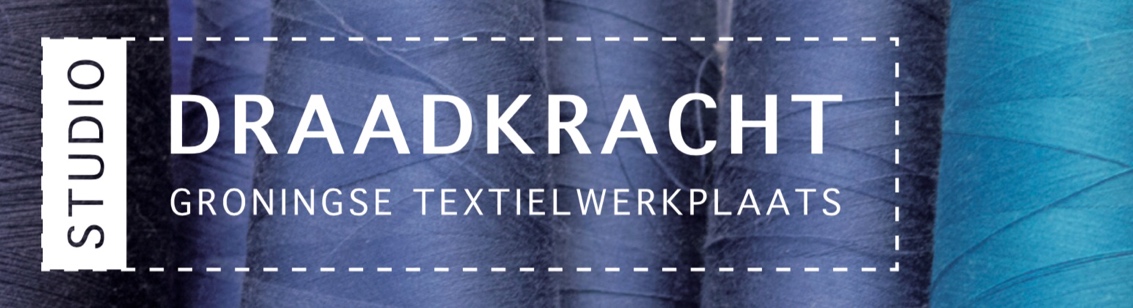 Coördinator Kinderactiviteiten Studio Draadkracht2 tot 6 uur in de weekL